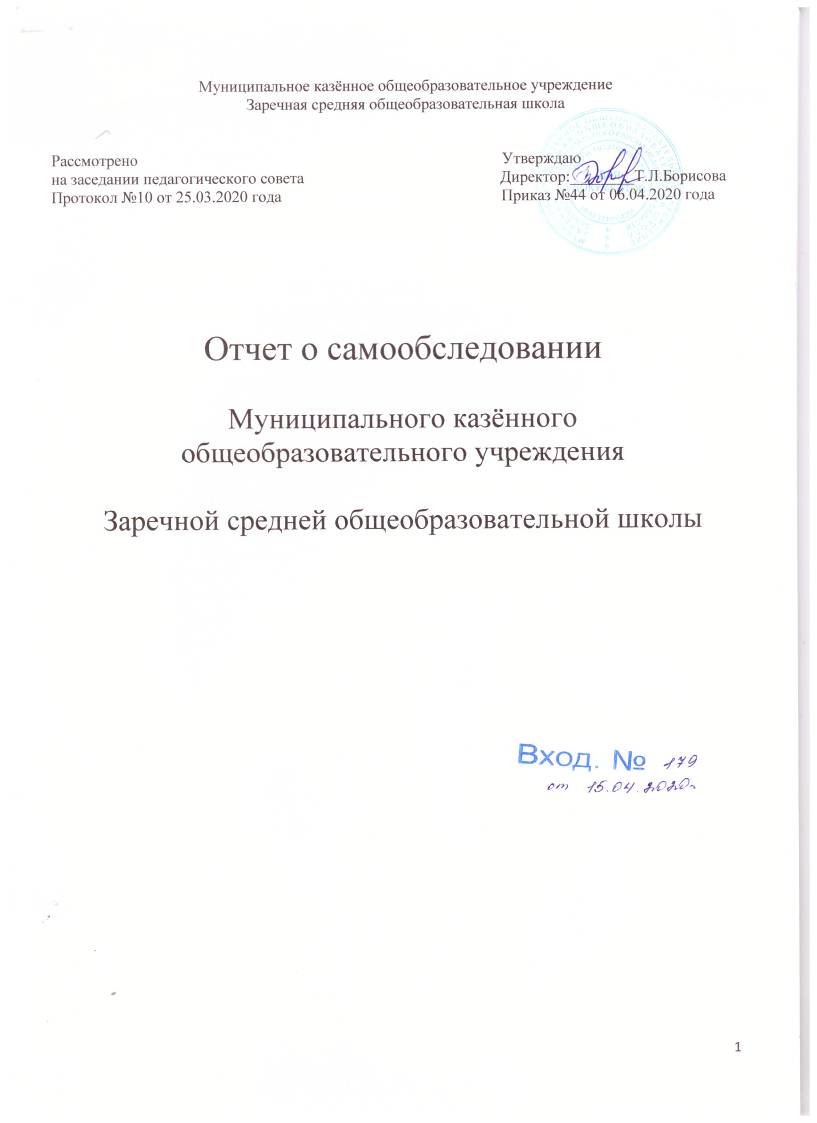 Структура отчета: Аналитическая  часть. Показатели деятельности образовательной  
 организации. Общие выводы.Нормативно-правовая база проведения самообследования МКОУ Заречная СОШ:Федеральный закон от 29 декабря № 273–ФЗ «Об образовании в Российской Федерации».Приказ Министерства образования и науки РФ от 10 декабря . № 1324 "Об утверждении показателей деятельности образовательной организации, подлежащей самообследованию".Приказ Министерства образования и науки РФ от 14 июня . №462"Об утверждении Порядка проведения самообследования образовательной организацией".Аналитическая часть.Общая информация о Школе.Полное наименование общеобразовательного учреждения в соответствии с УставомСокращенное наименование в соответствии с Уставом Юридический адресФактический адресТелефон8(49333) 24118, e-mail:zarech_shcool@bk. Адрес сайта: www.savolgsarechn.iv-edu.ruУчредительДиректор образовательного учреждения	Борисова Татьяна ЛеонидовнаИнформация о наличии правоустанавливающих документов.Лицензия на право ведения образовательной деятельности:Свидетельство о государственной аккредитацииУчредительные документы юридического лица (в соответствии со ст. 52 Гражданского кодекса Российской Федерации) в наличии и оформлены в установленном порядке:Заключение Госпожнадзора  о соответствии объекта защиты обязательным  требованиям пожарной безопасности от 24  августа 2011 года № 4Санитарно – эпидемиологическое заключение  № 37.ИЦ.02.000.М.000302.06.07.16 от 20.06.2016 г.Устав МКОУ Заречной СОШ, утвержденный Постановлением  администрации Заволжского муниципального района № 482-п от 10.12.2015 годаСвидетельство о внесении записи в Единый государственный реестр юридических лиц серия 37 № 001482451 от 6 февраля 2012 годаСвидетельство о постановке на учёт в налоговом органе серия 37 № 001546374 от 7 июня 1995 года.Свидетельство о государственной регистрации права на землю 37-СС № 392350 от 18 декабря 2013 годаСвидетельство о государственной регистрации права на здание школы  37-СС № 133539 от 29 июля 2011 годаСвидетельство о государственной регистрации права на здание котельной  37-СС № 133544 от 29 июля 2011 года                1.2. Данные о контингенте учащихся, формах обучения по состоянию на 30.12.2019Динамика численности учащихся за последние 3 года1.4.Система управления образовательным учреждением.Управление Школой осуществляется в соответствии с действующим законодательством, нормативно-правовыми актами РФ  и Уставом МКОУ Заречная СОШ.  Помимо этого, администрация и педагогический коллектив руководствуются в своей деятельности нормативными и организационно-правовыми документами, разработанными в Школе в соответствии с действующим законодательством РФ и Уставом МКОУ Заречная СОШ:  локальные акты, отражающие особенности образовательного учреждения; приказы и распоряжения; должностные и служебные инструкции.  Школа самостоятельна в подборе и расстановке кадров, осуществлении учебной, научной, финансово-хозяйственной и иной деятельности в соответствии с законодательством Российской Федерации и Уставом. Управление Школой осуществляется на принципах сочетания единоначалия и коллегиальности. Компетенция и условия деятельности Директора, а также его ответственность определяются в трудовом договоре. Директор осуществляет оперативное руководство деятельностью Учреждения и наделяется полномочиями в соответствии с законодательством, Уставом и трудовым договором и действует на основе единоначалия. Директор несет персональную ответственность за соблюдение требований законодательства, Устава в деятельности Учреждения, а также за выполнение государственного задания.  Директор без доверенности осуществляет действия от имени Учреждения в порядке, предусмотренном законодательством, Уставом и трудовым договором, в том числе заключает гражданско-правовые и трудовые договоры, выдает доверенности, пользуется правом распоряжения денежными средствами, утверждает штатное расписание, издает приказы и дает указания, обязательные для всех работников Учреждения, утверждает должностные инструкции, Положения, другие локальные акты.  К формам самоуправления в учреждении относятся:  • Общее собрание трудового коллектива Школы • Педагогический совет  • Управляющий совет   Общее собрание созывается по мере необходимости, но не реже одного раза в год. Реализует право работников участвовать в управлении ОУ, в том числе: участвовать в разработке и принятии коллективного договора, правил внутреннего трудового распорядка, изменений и дополнений к ним; разрешать конфликтные ситуации между работниками и администрацией ОУ; принимать локальные акты, которые регламентируют деятельность ОУ и связаны с правами и обязанностями работников; вносить предложения по корректировке плана мероприятий ОУ, совершенствованию работы Учреждения и развитию материальной базы.  Общее собрание правомочно принимать решения, если в его работе участвуют не менее половины работников Учреждения.  Общее собрание принимает решение открытым голосованием простым большинством голосов.  Педагогический совет собирается для обеспечения коллегиальности в решении вопросов учебно-методической и воспитательной работы, физического воспитания учащихся.  Педагогический совет осуществляет свою деятельность в соответствии с Положением о Педагогическом совете, принятым педагогическим коллективом.  Педагогический совет является совещательным органом, основными задачами которого является рассмотрение основных вопросов образовательного процесса:    реализация государственной политики по вопросам образования;  разработка содержания работы по общей методической теме Учреждения;  внедрение в практическую деятельность педагогических работников Учреждения достижений педагогической науки и передового педагогического опыта;  решение вопросов о приеме, переводе и выпуске учащихся, освоивших  образовательные программы;  обсуждает и утверждает планы работы Учреждения; решает другие вопросы в соответствии с положением о педагогическом совете.Из состава Педагогического совета избирается открытым голосованием секретарь. Председателем Педагогического совета является Директор. Работа Педагогического совета проводится по плану, разрабатываемому на каждый учебный год.  Педагогический совет простым большинством голосов принимает решения, которые вступают в силу после утверждения их Директором и являются обязательными для всех работников и обучающихся Учреждения.  Управляющий совет.  Основной целью деятельности Управляющего совета является содействие функционированию и развитию Учреждения. Совет состоит из избираемых членов, представляющих родителей (законных представителей) учащихся всех уровней образования; работников Школы, учащихся средней школы. В состав Совета входит директор Школы, представитель Учредителя, а также могут быть приглашены и включены в состав Совета граждане, чья профессиональная и общественная деятельность, знания, возможности могут позитивным образом содействовать функционированию и развитию школы.  Права и обязанности членов Управляющего совета, вопросы функционирования определяются Положением «Об Управляющем совете МКОУ Заречной СОШ». Содержание деятельности Управляющего совета соответствует основным направлениям деятельности Учреждения, определенным Уставом.  Административно-управленческий аппарат Учреждения включает в себя:  —директор;  —заместитель директора по УВР. Методический совет. Педагогический коллегиальный орган внутришкольного управления, способствующий формированию творческого подхода к педагогической  деятельности. Методический совет создан в целях координации деятельности всех структурных подразделений методической службы. Методический совет является консилиумом опытных педагогов, способствует созданию оптимальных условий в работе учителя и обеспечивает качественные условия для развития личности педагога и личности учащихся.Основным учебно-методическим подразделением  является методическое объединение.  МО формируется из преподавателей родственных дисциплин, с учетом  структуры учебного плана в целях методического обеспечения учебных дисциплин, оказания помощи учителям в обеспечении выполнения требований государственных образовательных стандартов, внедрения новых педагогических технологий, направленных на улучшение качества подготовки выпускников, обеспечения их конкурентоспособности.           Структура и функции МО определяются Положением о его деятельности, утверждаемым  директором.  В начале учебного года утверждаются планы  работы МО на год.  Вывод: Вся система управления МКОУ Заречной СОШ соответствует нормативной и организационно-правовой документации, действующему законодательству и Уставу Учреждения, обеспечивает эффективную реализацию образовательных программ.                               1.5.  Начальное общее образование.            Образовательная программа начального общего образования.Основное общее образование.Образовательная программа основного общего образования (ФГОС)1. 7.Среднее общее образование           Образовательная программа среднего общего образованияОсновные показатели результатов успеваемости и обученности по итогам   2019 г.Сравнительный анализ за два года показывает увеличение качества знаний на уровне начального, основного и среднего образования, но показатель уровня обученности уменьшился, если в 2018 году условно был переведён 1 ученик, то в  2019 – два ученика.В 2019  году учащиеся школы принимали активное участие  во всероссийских предметных олимпиадах школьного, муниципального этапов,  что свидетельствует о достаточно высокой сформированности  у большинства школьников обобщенного учебно-познавательного интереса.Результаты школьного этапа.Общее количество обучающихся: __181___Количество обучающихся в 5-6-х классах: ___38__Количество обучающихся в 7-8-х классах: __37___Количество обучающихся в 9-11-х классах: __50___	Итоги участия в муниципальном этапе Всероссийской олимпиады школьников.В муниципальном этапе ВСОШ приняли участие победители и призёры школьного этапа:по предмету «Английский язык»         2 человекапо предмету «Биология»                       9 человекпо предмету «Искусство»                     7  человекпо предмету «История»                         3 человекапо предмету «Литература»                    3 человекапо предмету «Математика»                   5 человекпо предмету «Обществознание»           6 человекпо предмету «ОБЖ»                               9 человекпо предмету «Право»                             3 человекапо предмету «Русский язык»                 8 человекпо предмету «Технология»                    4 человекапо предмету «Физика»                           4 человекапо предмету «Физическая культура»   11 человекпо предмету «Химия»                            2 человекапо предмету «Экология»                        5 человекПобедители и призёры муниципального этапа ВСОШ(выписка из приказа отдела образования администрации Заволжского муниципального района от 17.12.2019 № 183)Выводы:Приняли участие в олимпиадах по 15 учебным предметам из 19. Не принимали участие в олимпиадах по астрономии, информатике, экономике (не проводился школьный этап ВСОШ по причине отсутствия желающих принять участие) и по географии (заняли невысокие позиции в рейтинговых таблицах учащихся Заволжского района).Победители и призёры по 9 учебным предметам из 15. Всего 5 победителей  и 11 призёров.Высокая доля победителей и призёров по отношению к количеству участников в муниципальном этапе ВСОШ по литературе, физической культуре, технологии.Неэффективным оказалось участие в олимпиадах по искусству, ОБЖ, экологии.Эффективность участия ОО в олимпиадах, конкурсах, фестивалях, спортивных мероприятиях различного уровня.Внешняя оценка качества обучения в 5-11 классах в 2018-2019 учебном году проходила в виде региональных диагностических работ, всероссийских проверочных работ, государственной итоговой аттестации. В рамках мониторинговых исследований качества обучения регионального уровня в 2019 учебном году учащиеся школы приняли участие в диагностических работах по географии (9 класс), физике  базового уровня (10 класс),  химии базового уровня (10 класс).Показатели результатов выполнения региональных диагностических работ                            по оценке учебных достижений обучающихся представлены в таблице:Результаты сравнения результатов обучения по итогам 2018-2019 учебного года и результатов выполнения региональных диагностических работ представлены в таблице:Обобщая результаты участия обучающихся в региональных диагностических работах, отметим низкий уровень написания работ по географии в 9-м классе. Результаты региональных диагностических работ по химии, физике, географии  незначительно ниже, чем результаты годовой аттестации, одна из причин по географии и физике – не все ученики класса писали работу.Мониторинговые исследования качества обучения федерального уровня в отчетном периоде проводились в виде Всероссийских проверочных работ по русскому языку, математике, окружающему миру в 4 классе;  по русскому языку, математике,  истории,  биологии в 5 классах; по русскому языку, математике, истории, обществознанию, географии и биологии в 6 классах; по русскому языку, математике  в 7 классах. ВПР проводились с использованием единых вариантов заданий для всей Российской Федерации, разрабатываемых на федеральном уровне в строгом соответствии  с федеральным государственным образовательным стандартом.Таблица соответствия отметок за выполненную работу и отметок по журналу (%). 2019 годАнализ результативности всероссийских проверочных работ. Таблица соответствия отметок за выполненную работу и отметок по журналу (%)Итоги государственной (итоговой) аттестации выпускников.Соответствие качества подготовки учащихся и выпускников требованиям федеральных государственных образовательных стандартов общего образованияВ  2019  году экзамены для выпускников 9 и 11 классов были проведены в основные сроки  (май-июнь). Для выпускников 11 класса ГИА  прошла в форме единого государственного экзамена (ЕГЭ). Для выпускников 9 класса экзамены прошли в двух формах: ОГЭ (основной государственный экзамен) и ГВЭ (государственный выпускной экзамен для учащегося с ОВЗ).15 выпускников 11 класса были допущены к итоговой аттестации по положительным результатам годовых оценок по предметам учебного плана, а также все 100 % выпускников получили допуск к экзаменам, успешно написав итоговое сочинение.Все 23 выпускника 9 класса также были допущены к ГИА, успешно преодолев экзамен по устному русскому языку и имея положительные оценки за год.	В 2019 году экзамен по математике можно было сдавать либо на базовом уровне, либо на профильном. Математику, базовый уровень, выбрали 3 учащихся (20%) и успешно сдали, средний балл – 4,33. Профильную математику выбрали 12 учащихся (80%). Не смогли преодолеть минимальный порог 3 человека (25 %). Повторное испытание по математике 2 выпускника сдавали на базовом уровне, успешно сдали, средний балл – 4. Один выпускник пересдавал профильную математику и успешно сдал (тестовый балл – 45).	Для экзаменов по выбору учащиеся 11 класса выбрали 7 предметов: обществознание (9 человек/60%); физику (7 человек/46,67%); биологию (3 человека/20%); химию (2 человека/13.33%); английский язык (2 человека/13,33%); литературу (1 ч./6.67%); биологию (3 человека/20%). Не преодолели минимальный порог 2 выпускника: 1 по физике и 1 по химии.	Все выпускники 11 класса получили аттестат о среднем общем образовании.	100 % девятиклассников выбрали обществознание как предмет по выбору, 19 человек (86.33%) сдавали биологию, 1 человек – физику и 1 историю. В основной период не преодолели минимальный порог 6 человек по обществознанию и 8 человек по биологии. Повторные испытания не прошёл  1 выпускник по обществознанию и  по биологии.	Экзамен по русскому языку в основной период  на «4» и «5» сдали 16 человек (73,9 %). Не преодолел минимальный порог 1 выпускник (4,3 %), пересдав экзамен в дополнительный период.	Экзамен по математике в основной период  не сдали 11 человек (47,8%), в дополнительные сроки не преодолели минимальный порог 2 выпускника (8,7 %). На «4» и «5» сдали экзамен 5 выпускников (22 %).	Аттестат об основном общем образовании получили 21 выпускник (91,3 %). Один выпускник остался на повторное обучение, один выпускник окончил школу со справкой и продолжил обучение в учреждении профессионального образования.Качество подготовки выпускников по результатам ГИА. Показатели деятельности образовательной организацииОБЩИЕ ВЫВОДЫ.Качество образования как основной результат учебно-педагогической деятельности отражает реализацию четырех взаимосвязанных функций единого образовательного процесса:  образования, воспитания, развития и укрепления	здоровья.	Опорными элементами при определении целей и задач образовательного процесса выступают компоненты «модели выпускника» и компоненты характеристики образа будущей школы.Образовательная деятельность  направлена на выполнение генеральной задачи школы – повышение качества знаний обучающихся при сохранении их здоровья и обеспечении комфортности обучения.Критериями успешности образовательной деятельности являются конечные результаты образовательной деятельности, которые выразились:в уровне успеваемости и качестве обученности обучающихся всех уровней;в результатах итоговой государственной  аттестации;в результатах предметных олимпиад всех уровней;в профессиональном определении выпускников основной общей и средней общей школы.Уставом образовательного учреждения и другими локальными актами определены права и обязанности, учебная нагрузка, режим занятий обучающихся.Обучающиеся получают образование в соответствии с государственными образовательными стандартами.		Все обучающиеся	пользуются 	библиотечно-информационными ресурсами школьной библиотеки.Образовательное учреждение создает условия, гарантирующие охрану и укрепление здоровья обучающихся. Обеспечено медицинское обслуживание учащихся.  Дети проходят плановое медицинское обследование, получают неотложную медицинскую помощь.Для питания обучающихся функционирует столовая на 100 посадочных мест, где созданы благоприятные условия для приема горячей вкусной и полезной пищи. Расписание занятий в образовательном учреждении предусматривает 20-минутный перерыв для питания школьников. Ведется большая профилактическая работа по сохранению здоровья, по пропаганде здорового образа жизни и формированию навыков к здоровью как наивысшей человеческой ценности.Результатом плодотворной, многолетней деятельности педагогического коллектива по соблюдению прав и гарантий учащихся, их социальной защиты является создание в образовательном учреждении комфортных условий для успешной образовательной деятельности. Педагоги школы обладают необходимым профессионализмом для выполнения главной задачи школы, активны в повышении уровня квалификации.Созданы условия наибольшего благоприятствования для инновационных процессов, вовлечения в поисковую творческую деятельность максимально широкого круга учителей, приобщение к учебным исследованиям учащихся. Сформировано позитивное отношение учителей к непрерывному образованию и самообразованию.Увеличивается контингент обучающихся. Повысилась познавательная активность и мотивация школьников на продолжение образования, что способствовало стабилизации, а в ряде случаев – росту успеваемости и качественного уровня знаний и умений учащихся. Это позволило выпускникам школы поступить для продолжения образования в средние специальные и высшие учебные заведения.Для реализации образовательной программы в 2019 году имеется необходимое кадровое, методическое и материально-техническое обеспечение.Учебный план Школы отвечает запросам социума микрорайона школы, предполагает удовлетворение потребностей учащихся и их родителей, способствует повышению качества образовательной подготовки, создаёт необходимые условия для самоопределения, ранней профилизации и развития творческих способностей учащихся, позволяет каждому ученику реализовать свои способности, интересы и подготовить себя к дальнейшему обучению в высшей школе или других учебных заведениях.Принцип дифференциации обучения реализуется на основе выбора школьниками учебных курсов по выбору и элективных учебных предметов.В части учебного плана, формируемой участниками образовательных отношений, отражается специфика школы, особенности её педагогического и ученического коллективов, учтены возможности материально-технической базы школы.На основании результатов самообследования можно сделать вывод о том, что содержание и качество подготовки обучающихся и выпускников по заявленным для государственной аккредитации образовательным программам соответствует государственным образовательным стандартам, федеральным государственным образовательным стандартам и федеральным государственным требованиям.Общие сведения об образовательном учрежденииОбщие сведения об образовательном учрежденииРеквизиты лицензии (орган, выдавший лицензию; номер лицензии, серия, номер бланка; начало периода действия; окончание периода действия)Лицензия на право ведения образовательной деятельности № 1691  (Серия   37 Л01   № 0001233)выдана	Департаментом образования Ивановской области; начало периода действия – 06.05.2016;      окончание периодадействия -бессрочноРеквизиты свидетельства о государственной аккредитации (орган, выдавший свидетельство; номер свидетельства, серия, номер бланка; начало периода действия; окончание периода действия)Св-во о государственной аккредитации № 822 (серия37А01№ 0000714)		выдано Департаментом	образования Ивановской области; начало периода действия - 24.06.2016; окончание    периода    действия  -28.04.2027Реализуемые	образовательные	программы	в соответствии с лицензиейОбразовательная программа начального общего образованияОбразовательная программа основного общего образованияОбразовательнаяпрограмма среднего общего образованияМуниципальное казённое общеобразовательное учреждение Заречная средняя общеобразовательная школа.155421 Ивановская область. Заволжский район.село Заречный, улица Фабричная, дом 18.Заволжский муниципальный район Ивановской области. Полномочия и функции учредителя осуществляет администрация Заволжского муниципального районаЛицензия № 1691  Серия   37 Л01   № 0001233Выдана 06.05. 2016	Департаментом образования Ивановской областиЛицензия № 1691  Серия   37 Л01   № 0001233Выдана 06.05. 2016	Департаментом образования Ивановской областиЛицензия № 1691  Серия   37 Л01   № 0001233Выдана 06.05. 2016	Департаментом образования Ивановской областиЛицензия № 1691  Серия   37 Л01   № 0001233Выдана 06.05. 2016	Департаментом образования Ивановской областиУровень образованияНаименование программыВид программыНормативный срок освоения1.Начальное общее образованиеПрограмма начальногообщего образованияОсновная4 года(ФГОС)2.Основное общее образованиеПрограмма	основногоОсновная5 летобщего образования(ФГОС)3. Среднее общее образованиеПрограмма	среднегообщего образования(ФК ГОС)Основная2 года4.Дополнительное образование детей и взрослых.4.Дополнительное образование детей и взрослых.4.Дополнительное образование детей и взрослых.4.Дополнительное образование детей и взрослых.Свидетельство	о	государственной аккредитацииСерия, №Дата выдачиСрок окончанияСвидетельство	о	государственной аккредитациисерия37А01№ 000071424 июня201628 апреля2027ОБЩЕЕ ОБРАЗОВАНИЕОБЩЕЕ ОБРАЗОВАНИЕОБЩЕЕ ОБРАЗОВАНИЕОБЩЕЕ ОБРАЗОВАНИЕУровень образованияУровень образованияУровень образованияУровень образования1. Начальное общее образование1. Начальное общее образование1. Начальное общее образование1. Начальное общее образование2. Основное общее образование2. Основное общее образование2. Основное общее образование2. Основное общее образование3. Среднее общее образование3. Среднее общее образование3. Среднее общее образование3. Среднее общее образованиеПоказательПоказательКоличествоВсего классовВсего классов11Всего учащихсяВсего учащихся181в том числе:в том числе:- на 1 уровне образования- на 1 уровне образования56- на 2 уровне образования- на 2 уровне образования93- на 3 уровне образования- на 3 уровне образования32Средняя наполняемость классов:Средняя наполняемость классов:- на 1 уровне образования- на 1 уровне образования14- на 2 уровне образования- на 2 уровне образования18.6- на 3 уровне образования- на 3 уровне образования16- итого по школе- итого по школе16.5Всего классов: - реализующих общеобразовательные программы дополнительной (углубленной) подготовкиВсего классов: - реализующих общеобразовательные программы дополнительной (углубленной) подготовкинет- специальные (коррекционные) образовательные программам (указать вид)- специальные (коррекционные) образовательные программам (указать вид)нетОбучающиеся, получающие образование по формамочное181заочноенетсемейноенетэкстернатнетВоспитанники детских домов, интернатовВоспитанники детских домов, интернатовнетДети-инвалидыДети-инвалиды0Окончание2016-2017 уч. г.Начало 2017-2018 уч. г.Окончание 2017-2018 уч.г.Начало 2018-2019 уч. гОкончание 2018-2019 уч.гНачало 2019-2020уч.г1-4 классы6360585859565-9 классы82868690909310-11 классы81819262832Всего  учащихся  в ОО153164163174177181Наличиедифференциации содержанияПрограммы базового уровня.По индивидуальному учебному плану обучаются 0 чел.1. Характеристика содержания подготовки обучающихся1. Характеристика содержания подготовки обучающихсяВ соответствии с п.6 части 3 ст.28 Федерального закона «Об образовании в РФ» № 273- ФЗ от 29.12.2012 разработана и утверждена образовательная программа начального общего образования, которая определяет содержание и организацию образовательной деятельности в соответствии с ФГОС НОО (утверждена и введена в действие приказом директора школы № 126 от 29.08.2019,  принята  на  заседании  педагогического совета Протокол № 1 от  28.08.2019г.).  В соответствии с ч.1 статьи 13 Федерального закона № 273-ФЗ от 29.12.2012 «Об образовании в РФ» образовательная программа начального общего образования реализуется Школой самостоятельно.В соответствии с п.6 части 3 ст.28 Федерального закона «Об образовании в РФ» № 273- ФЗ от 29.12.2012 разработана и утверждена образовательная программа начального общего образования, которая определяет содержание и организацию образовательной деятельности в соответствии с ФГОС НОО (утверждена и введена в действие приказом директора школы № 126 от 29.08.2019,  принята  на  заседании  педагогического совета Протокол № 1 от  28.08.2019г.).  В соответствии с ч.1 статьи 13 Федерального закона № 273-ФЗ от 29.12.2012 «Об образовании в РФ» образовательная программа начального общего образования реализуется Школой самостоятельно.2. Соответствие сроков освоения программы нормативным документам2. Соответствие сроков освоения программы нормативным документамСоответствует. Срок реализации образовательной программы начального общегообразования составляет 4 годаСоответствует. Срок реализации образовательной программы начального общегообразования составляет 4 года3.Соответствие содержания образовательной программы требованиямнормативных документов3.Соответствие содержания образовательной программы требованиямнормативных документов3.1. Наличие календарного учебного графикаКалендарный учебный график ежегодно утверждается  приказом директора ОУ .3.2. Соответствие учебного плана, плана внеурочной деятельности требованиям нормативных документовУчебный план ОУ реализует Федеральный государственный образовательный стандарт начального общего образования, утвержденного приказом Министерства образования и науки Российской Федерации от 6 октября 2009 года № 373 (с внесёнными изменениями) и соответствует всем его требованиям.Учебный план для 1-4 классов состоит из обязательной части и части, формируемой участниками образовательных отношений, которая обеспечивает реализацию индивидуальных потребностей обучающихся.  Обязательная часть учебного плана определяет состав учебных предметов обязательных предметных областей и учебное время, отводимое на их изучение по классам (годам) обучения.Представленные в плане образовательные области и количество заявленных часов по учебным предметам соответствуют ФГОС НОО.Наименования учебных предметов в учебном плане школы соответствуют ФГОС, количество часов на изучение каждого учебного предмета, соответствует предельно допустимой учебной нагрузке, план предусматривает наличие форм контроля качества подготовки обучающихся.Учебный план начального общего образования обеспечивает исполнение Федерального государственного образовательного стандарта начального общего образования.Учебный план содержит указание на определенные образовательным учреждением формы промежуточной аттестации.Внеурочная деятельность осуществляется по следующим направлениям:спортивно-оздоровительное;социальное;общеинтеллектуальное;общекультурное.-духовно-нравственное.План внеурочной деятельности МКОУ Заречной СОШ обеспечивает введение в действие и реализацию требований Федерального государственного образовательного начального общего образования и определяет общий и максимальный объем нагрузки обучающихся в рамках внеурочной деятельности, состав и структуру направлений и форм внеурочной деятельности по классам. Объем внеурочной деятельности составляет до 10 ч в неделю, что соответствует ФГОС НОО (до 1350 часов за 4 года).Объем часов внеурочной деятельности определяется ОУ с учетом запросов семей, интересов обучающихся и возможностей общеобразовательной организации.3.3. Соответствие реализуемых рабочих программ ФГОС НООРабочие   программы   по   всем   предметам учебного плана	разработаны на основетребований  к результатам освоения	ООП  НОО  и  программы формирования УУД	в соответствии с ФГОС НОО.Рабочие программы  утверждены приказом директора школы	29.08.2019г. № 126Объем рабочих программ  определен  в соответствии с календарным учебным графиком и учебным планом.Содержание	рабочих	программ	соответствует	Федеральному	государственномуобразовательному стандарту начального общего образования.3.4. Соответствие используемых в образовательной деятельности учебниковперечню учебных изданий, рекомендованных и допущенных Минобрнауки РФВ образовательном процессе по всем предметам учебного плана используются учебники и учебные пособия, соответствующие перечню учебных изданий, рекомендованных идопущенных Минобрнауки РФ.3.5. Наличие оценочных средствВ соответствии с п.10 части 3 ст.28 Закона «Об образовании в РФ» в ОУ имеется:банк контрольно-измерительных материалов для проведения текущего, тематического контроля в формах, определенных локальными актами ОУ;банк контрольно-измерительных материалов для проведения промежуточной аттестации в формах, соответствующих указанным в учебном плане.Формы	текущего	контроля   регламентированы  в  «Положении		о	формах, периодичности	и	порядке	текущего	контроля	успеваемости	и	промежуточнойаттестации учащихся».4. Наличие условий реализации образовательной программы4.1.Кадровое обеспечение условий реализации образовательной программы НОО.Укомплектованность штатов – 100 %.Всего работающих в начальных классах ОУ - 7 человек. В том числе:Учителей начальных классов – 4 человекаУчителей физкультуры - 1 человекУчителей иностранного языка - 1 человекУчителей музыки – 1 человекПедагогические работники имеют необходимый образовательный ценз, подтверждённый документами об образовании. Педагоги, работающие в начальных классах ОУ, имеют:высшее образование – 6 человек;высшее профессиональное (педагогическое) образование – 6  человекВсего аттестованных учителей, работающих в начальной школе, 6 человек. В том числе:Высшая категория – 3 человекаПервая категория – 2 человекаСоответствие занимаемой должности – 1 человекПрошли КПК – 7 человек. Прошли курсы по ФГОС НОО  - 100%.4.2.Материально-техническое обеспечение условий реализации образовательнойпрограммыОснащение учебных кабинетов, спортивных сооружений необходимым оборудованием, инвентарем и др. дидактическими материалами, необходимыми для освоения основных образовательных программ соответствует требованиям ФГОС НОО. В ОУ в рамкахКПМО был установлены 3 автоматизированных рабочих места учителя начальных классов.4.3. Информационно-техническое обеспечение условий реализации образовательнойпрограммыНаличие интерактивных досокДля НОО – 3 Возможность пользования сетью ИнтернетучащимисяИмеется 11 рабочих мест в учебномкабинете информатикиВозможность пользования сетью Интернет педагогамиИмеется 24 рабочих места. Скорость подачи Интернета позволяет постояннопользоваться сетью ИнтернетОбеспеченность педагогов компьютерамидля использования информационных технологий в образовательном процессе100% педагогов школы обеспеченыкомпьютерами.Наличие возможностей дистанционного взаимодействия между участникамиучебного процесса, в том числе посредствомлокальных и глобальных сетейВ ОУ имеется внутренняя локальная сеть. Ведутся электронные классные журналы и дневники обучающихся.5.Характеристика качества подготовки обучающихся5.Характеристика качества подготовки обучающихся5.1. Наличие расписания учебных занятий. Соответствие учебному плану (перечню предметов, количеству определенных часов)Расписание учебных занятий для 1-4 классов соответствует учебному планусогласно перечню предметов, количеству определенных часов по каждому предмету5.1. Наличие расписания учебных занятий. Соответствие учебному плану (перечню предметов, количеству определенных часов)Расписание учебных занятий для 1-4 классов соответствует учебному планусогласно перечню предметов, количеству определенных часов по каждому предмету5.2. Полнота реализации основных образовательных программ5.2. Полнота реализации основных образовательных программВсоответствиисп.1части 6ст.28Федеральногозакона«Об образовании в РФ»№273-ФЗ от 29.12.2012 выполнение рабочих программ образовательной программы  начального общего образования в части содержания, объёма выделенного учебного времени на изучение тем осуществляется в полном объеме. В Школе 1 раз в четверть осуществляется   корректировка    рабочих  программ,    о  чем  свидетельствуют приказыдиректора школы «О корректировке календарно-тематического планирования»Всоответствиисп.1части 6ст.28Федеральногозакона«Об образовании в РФ»№273-ФЗ от 29.12.2012 выполнение рабочих программ образовательной программы  начального общего образования в части содержания, объёма выделенного учебного времени на изучение тем осуществляется в полном объеме. В Школе 1 раз в четверть осуществляется   корректировка    рабочих  программ,    о  чем  свидетельствуют приказыдиректора школы «О корректировке календарно-тематического планирования»5.3.Наличие	внутренней	системы	оценки	качества  подготовки	обучающихсяпо уровню освоения реализуемых образовательных программ.5.3.Наличие	внутренней	системы	оценки	качества  подготовки	обучающихсяпо уровню освоения реализуемых образовательных программ.В соответствии с п.10 части 3 ст.28 Федерального закона «Об образовании в РФ» №273-ФЗот29.12.2012	разработана	внутренняя система оценки качества подготовки обучающихся в ОУ, в рамках которой осуществляется:мониторинг прохождения программ отдельных учебных предметов,мониторинг уровня и качества подготовки обучающихся,диагностика адаптации первоклассников,мониторинг формирования УУД,мониторинг эффективности использования современных образовательных технологий на уроках,мониторинг обеспечения требований к уровню профессиональной квалификации педагогов,план комплектования учительскими кадрами,мониторинг достижений планируемых результатов освоения ОП НОО (справки, протоколы заседания МО).В соответствии с п.10 части 3 ст.28 Федерального закона «Об образовании в РФ» №273-ФЗот29.12.2012	разработана	внутренняя система оценки качества подготовки обучающихся в ОУ, в рамках которой осуществляется:мониторинг прохождения программ отдельных учебных предметов,мониторинг уровня и качества подготовки обучающихся,диагностика адаптации первоклассников,мониторинг формирования УУД,мониторинг эффективности использования современных образовательных технологий на уроках,мониторинг обеспечения требований к уровню профессиональной квалификации педагогов,план комплектования учительскими кадрами,мониторинг достижений планируемых результатов освоения ОП НОО (справки, протоколы заседания МО).Наличие дифференциации содержанияПрограммы базового уровня1. Характеристика содержания подготовки обучающихся.1. Характеристика содержания подготовки обучающихся.В соответствии с п.6 части 3 ст.28 Федерального закона «Об образовании в Российской Федерации» № 273-ФЗ от 29.12.2012 разработана и утверждена Образовательная программа основного общего образования Школы, которая определяет содержание и организацию образовательной деятельности в соответствии с  ФГОС ООО.В соответствии с ч.1 статьи 13 Федерального закона «Об образовании в Российской Федерации» № 273-ФЗ от 29.12.2012 Образовательная программа основного общего образования реализуется Школой самостоятельноОбразовательная программа основного общего образования включает в себя рабочиепрограммы только базового уровня изученияВ соответствии с п.6 части 3 ст.28 Федерального закона «Об образовании в Российской Федерации» № 273-ФЗ от 29.12.2012 разработана и утверждена Образовательная программа основного общего образования Школы, которая определяет содержание и организацию образовательной деятельности в соответствии с  ФГОС ООО.В соответствии с ч.1 статьи 13 Федерального закона «Об образовании в Российской Федерации» № 273-ФЗ от 29.12.2012 Образовательная программа основного общего образования реализуется Школой самостоятельноОбразовательная программа основного общего образования включает в себя рабочиепрограммы только базового уровня изученияСоответствие сроков освоения программы нормативным документам.Соответствие сроков освоения программы нормативным документам.Соответствует.   Срок   реализации  Образовательной  программы	основного общего образования составляет 5лет.Соответствует.   Срок   реализации  Образовательной  программы	основного общего образования составляет 5лет.3.Соответствие содержания образовательной программы требованиям нормативныхдокументов.3.Соответствие содержания образовательной программы требованиям нормативныхдокументов.3.1. Наличие календарного учебного графика3.1. Наличие календарного учебного графикаКалендарный учебный график  утверждается директором школы ежегодно.Календарный учебный график  утверждается директором школы ежегодно.3.2. Соответствие учебного плана, плана внеурочной деятельности требованиям нормативных документовУчебный план для5– 9 классов  устанавливает 5- летний  нормативный срок  освоения  государственных образовательных программ основного общего образования. Продолжительность учебного года  для 5-8 классов –  34 учебных недели, 9 класс — 33 учебные недели (без учета экзаменационного периода). Продолжительность урока – 40 минут (п.10.9 СанПиН 2.4.2.2821-10).Внеурочная деятельность осуществляется по следующим направлениям:спортивно-оздоровительное;социальное;общеинтеллектуальное;общекультурное.-духовно-нравственное.План внеурочной деятельности МКОУ Заречной СОШ обеспечивает введение в действие и реализацию требований Федерального государственного образовательного начального общего образования и определяет общий и максимальный объем нагрузки обучающихся в рамках внеурочной деятельности, состав и структуру направлений и форм внеурочной деятельности по классам. Объем внеурочной деятельности составляет до 10 ч в неделю, что соответствует ФГОС ООО (до 1750 часов за 5 лет обучения). Объем часов внеурочной деятельности определяется ОУ с учетом запросов семей, интересов обучающихся и возможностей общеобразовательной организации.3.2. Соответствие учебного плана, плана внеурочной деятельности требованиям нормативных документовУчебный план для5– 9 классов  устанавливает 5- летний  нормативный срок  освоения  государственных образовательных программ основного общего образования. Продолжительность учебного года  для 5-8 классов –  34 учебных недели, 9 класс — 33 учебные недели (без учета экзаменационного периода). Продолжительность урока – 40 минут (п.10.9 СанПиН 2.4.2.2821-10).Внеурочная деятельность осуществляется по следующим направлениям:спортивно-оздоровительное;социальное;общеинтеллектуальное;общекультурное.-духовно-нравственное.План внеурочной деятельности МКОУ Заречной СОШ обеспечивает введение в действие и реализацию требований Федерального государственного образовательного начального общего образования и определяет общий и максимальный объем нагрузки обучающихся в рамках внеурочной деятельности, состав и структуру направлений и форм внеурочной деятельности по классам. Объем внеурочной деятельности составляет до 10 ч в неделю, что соответствует ФГОС ООО (до 1750 часов за 5 лет обучения). Объем часов внеурочной деятельности определяется ОУ с учетом запросов семей, интересов обучающихся и возможностей общеобразовательной организации.3.3. Соответствие реализуемых рабочих программ ФГОС ОООРабочие программы для 5-9 классов имеются по всем учебным предметам учебного  плана в соответствии с ФГОС ООО. Рабочие программы утверждены приказом директора ОУ 29.08.2019г. № 126Объем рабочих программ определен в соответствии с календарным учебным графиком и учебным планом.Содержание рабочих программ соответствуют Федеральному государственномуобразовательному стандарту основного общего образования.3.4. Соответствие используемых в образовательной деятельности учебников перечнюучебных изданий, рекомендованных и допущенных Минобрнауки РФВ образовательном процессе по всем предметам учебного плана используются учебникии учебные пособия,	соответствующие перечню учебных изданий, рекомендованных и допущенных МинобрнаукиРФ.3.5. Наличие оценочных средствВ соответствии с п.10 части 3 ст.28 Закона «Об образовании в РФ» в Школе имеется:банк контрольно-измерительных материалов для проведения текущего, тематического контроля в формах, определенных локальными актами ОУ;банк контрольно-измерительных материалов для проведения промежуточной аттестации в формах, соответствующих указанным в учебном плане.Формы	текущего	контроля	регламентированы	в	«Положении	о	формах,периодичности и порядке текущего контроля успеваемости и промежуточной аттестации учащихся»4. Наличие условий реализации образовательной программы4.1.Кадровое обеспечение условий реализации образовательной программыУкомплектованность штатов–100%.Всегопедагогов,реализующих образовательнуюпрограмму ООО – 12 человек. Педагогические работники имеют необходимый образовательный ценз, подтверждённый документами об образовании. Педагоги, работающие в 5-9 классах ОУ, имеют:высшее образование – 10;высшее профессиональное (педагогическое) образование – 9;среднее специальное образование –2 .Всего аттестованных учителей, работающих в 5-9 классах, 11 человек. В том числе: Высшая категория – 5Первая категория – 6 Соответствие занимаемой должности – 0 Не аттестованы – 1 (стаж работы до 2-х лет)Прошли КПК 12 человек.4.2.Материально-техническое обеспечение условий реализации образовательнойпрограммыОснащение учебных кабинетов, спортивного зала необходимым оборудованием, инвентарем и др. дидактическими материалами, необходимыми для освоения основных образовательных программ, соответствует требованиям ФГОС ООО. В ОУ имеютсяоборудованные в рамках КПМО учебные кабинеты: химии, физики, информатики, технологии.В ОУ имеются в библиотечном фонде учебники  по всем предметам   учебного   плана.4.3. Информационно-техническое обеспечение условий реализации образовательнойпрограммы4.3. Информационно-техническое обеспечение условий реализации образовательнойпрограммыОбеспеченность обучающихся компьютерами,применяемыми в учебном процессе, с учетом достижения целей и планируемых результатов освоения основных образовательных программВ школе имеется 52 компьютера, изних 8 ноутбуков и 11 планшетных компьютеров. Из них непосредственно для реализации образовательной программы основного общего образования используются  46 компьютеров.Наличие интерактивных досокИмеется 10 штук, для ООО – 7 штук.Возможность пользования сетью ИнтернетучащимисяИмеется	11	рабочих мест в учебномкабинете информатики.Возможность пользования сетью Интернет педагогамиИмеется 24 рабочих места. Скорость подачи Интернета позволяет постояннопользоваться сетью ИнтернетОбеспеченность педагогов компьютерами дляиспользования информационных технологий в образовательном процессе100% педагогов школы обеспеченыкомпьютерами.Наличие возможностей дистанционноговзаимодействия между участниками учебногопроцесса, в том числе посредством локальных и глобальных сетейВ ОУ имеется внутренняя локальная сеть. Ведутся электронные классные журналы и дневники обучающихся.5.Характеристика качества подготовки обучающихся5.Характеристика качества подготовки обучающихся5.1. Наличие расписания учебных занятий. Соответствие учебному плану (перечню предметов, количеству определенных часов)Расписание учебных занятий для 5-9 классов соответствует учебному плану (перечнюпредметов, количеству часов, определенных на каждый предмет).5.1. Наличие расписания учебных занятий. Соответствие учебному плану (перечню предметов, количеству определенных часов)Расписание учебных занятий для 5-9 классов соответствует учебному плану (перечнюпредметов, количеству часов, определенных на каждый предмет).5.2. Полнота реализации основных образовательных программ5.2. Полнота реализации основных образовательных программВ соответствии с п.1 части   6 ст.28 Федерального закона «Об образовании в РФ» № 273-ФЗ от 29.12.2012 выполнение рабочих  программ  Образовательной  программы  основного общего образования в части содержания, объёма выделенного учебного времени на изучение тем осуществляется в полном объеме. В Школе 1 раз в четверть осуществляется    корректировка    рабочих  программ,    о  чем  свидетельствуют  приказыдиректора школы «О корректировке календарно-тематического планирования»В соответствии с п.1 части   6 ст.28 Федерального закона «Об образовании в РФ» № 273-ФЗ от 29.12.2012 выполнение рабочих  программ  Образовательной  программы  основного общего образования в части содержания, объёма выделенного учебного времени на изучение тем осуществляется в полном объеме. В Школе 1 раз в четверть осуществляется    корректировка    рабочих  программ,    о  чем  свидетельствуют  приказыдиректора школы «О корректировке календарно-тематического планирования»5.3.Наличие	внутренней	системы	оценки	качества	подготовки	обучающихся по уровню освоения реализуемых образовательных программ.5.3.Наличие	внутренней	системы	оценки	качества	подготовки	обучающихся по уровню освоения реализуемых образовательных программ.В соответствии с п.10 части 3 ст.28 Федерального закона «Об образовании в РФ» № 273-ФЗ от 29.12.2012	разработана	внутренняя система оценки качества подготовки обучающихся в ОУ, в рамках которой осуществляется:мониторинг прохождения программ отдельных учебных предметов,мониторинг уровня и качества подготовки обучающихся,диагностика адаптации пятиклассников,мониторинг формирования УУД,мониторинг эффективности использования современных образовательных технологий на уроках,мониторинг обеспечения требований к уровню профессиональной квалификации педагогов,план комплектования учительскими кадрами,мониторинг достижений планируемых результатов освоения ОП ООО (справки, протоколы заседания МО).В соответствии с п.10 части 3 ст.28 Федерального закона «Об образовании в РФ» № 273-ФЗ от 29.12.2012	разработана	внутренняя система оценки качества подготовки обучающихся в ОУ, в рамках которой осуществляется:мониторинг прохождения программ отдельных учебных предметов,мониторинг уровня и качества подготовки обучающихся,диагностика адаптации пятиклассников,мониторинг формирования УУД,мониторинг эффективности использования современных образовательных технологий на уроках,мониторинг обеспечения требований к уровню профессиональной квалификации педагогов,план комплектования учительскими кадрами,мониторинг достижений планируемых результатов освоения ОП ООО (справки, протоколы заседания МО).Наличие дифференциациисодержанияПрограммы базового уровня.1. Характеристика содержания подготовки обучающихся1. Характеристика содержания подготовки обучающихсяВ соответствии с п.6 части 3 ст.28 Федерального закона «Об образовании в Российской »№ 273-ФЗ от 29.12.2012 разработана и утверждена Образовательная  программа  среднего общего образования, которая определяет содержание и организацию образовательного процесса на основании ФК ГОС СОО 2004  г. В соответствии с ч.1 статьи 13 Федерального закона «Об образовании в РФ» № 273-ФЗ от 29.12.2012  Образовательная  программа среднего общего образования  реализуется ОУ самостоятельно.Образовательная программа среднего общего образования включает в себя рабочие программы базового уровня изучения.В соответствии с п.6 части 3 ст.28 Федерального закона «Об образовании в Российской »№ 273-ФЗ от 29.12.2012 разработана и утверждена Образовательная  программа  среднего общего образования, которая определяет содержание и организацию образовательного процесса на основании ФК ГОС СОО 2004  г. В соответствии с ч.1 статьи 13 Федерального закона «Об образовании в РФ» № 273-ФЗ от 29.12.2012  Образовательная  программа среднего общего образования  реализуется ОУ самостоятельно.Образовательная программа среднего общего образования включает в себя рабочие программы базового уровня изучения.2. Соответствие сроков освоения программы нормативным документам.2. Соответствие сроков освоения программы нормативным документам.Соответствует.	Срок	реализации	Образовательной	программы	среднего	общегообразования составляет 2 года.Соответствует.	Срок	реализации	Образовательной	программы	среднего	общегообразования составляет 2 года.3.Соответствие	содержания	образовательной	программы	требованиямнормативных документов.3.Соответствие	содержания	образовательной	программы	требованиямнормативных документов.3.1. Наличие календарного учебного графика3.1. Наличие календарного учебного графикаКалендарный учебный график  ежегодно утверждается директором школы.Календарный учебный график  ежегодно утверждается директором школы.3.2. Соответствие учебного плана требованиям нормативных документовУчебный план среднего общего образования составлен в соответствии с ФБУП-2004, утвержденным приказом Минобрнауки России от 09.03.2004 № 1312 «Об утверждении федерального базисного учебного плана и примерных учебных планов для образовательных учреждений Российской Федерации, реализующих программы общего образования», регионального базисного учебного плана, утвержденного приказом Департамента образования Ивановской области от 31.05.2012  №  988-о  «Об утверждении регионального базисного учебного плана образовательных учреждений Ивановской области, реализующих программы общего образования».Наименования учебных предметов в учебном плане среднего общего образования школы, соответствуют БУП, ФК ГОС СОО (2004), количество часов на изучение каждого учебного предмета, соответствует предельно допустимой учебной нагрузке, план предусматривает наличие форм контроля качества подготовки обучающихся.Учебный план содержит указания на определенные образовательным учреждением формы промежуточной аттестации.Учебный план обеспечивает исполнение Федерального компонента государственногообразовательного стандарта среднего общего образования.3.2. Соответствие учебного плана требованиям нормативных документовУчебный план среднего общего образования составлен в соответствии с ФБУП-2004, утвержденным приказом Минобрнауки России от 09.03.2004 № 1312 «Об утверждении федерального базисного учебного плана и примерных учебных планов для образовательных учреждений Российской Федерации, реализующих программы общего образования», регионального базисного учебного плана, утвержденного приказом Департамента образования Ивановской области от 31.05.2012  №  988-о  «Об утверждении регионального базисного учебного плана образовательных учреждений Ивановской области, реализующих программы общего образования».Наименования учебных предметов в учебном плане среднего общего образования школы, соответствуют БУП, ФК ГОС СОО (2004), количество часов на изучение каждого учебного предмета, соответствует предельно допустимой учебной нагрузке, план предусматривает наличие форм контроля качества подготовки обучающихся.Учебный план содержит указания на определенные образовательным учреждением формы промежуточной аттестации.Учебный план обеспечивает исполнение Федерального компонента государственногообразовательного стандарта среднего общего образования.3.3. Соответствие реализуемых рабочих программ ФКГОС С(п)ОО, 2004Рабочие программы имеются по всем учебным предметам учебного плана в соответствии с ФК ГОС СОО. Рабочие программы утверждены приказом директора ОУ 29.08.2019г. № 126.Объем рабочих программ  определен  в соответствии с календарным учебным графиком и учебным планом.Содержание рабочих программ соответствуют Федеральному компонентугосударственного образовательного стандарта среднего  общего образования 2004 года.3.4. Соответствие используемых в образовательной деятельности учебниковперечню учебных изданий, рекомендованных и допущенных Минобрнауки РФВ образовательном процессе по всем предметам учебного плана используются учебники и учебные пособия, соответствующие перечню учебных изданий, рекомендованных идопущенных Минобрнауки РФ.3.5. Наличие оценочных средствВ соответствии с п.10 части 3 ст.28 Закона «Об образовании в РФ» в ОУ имеется:банк	контрольно-оценочных	средств	для	проведения	текущего,	тематического контроля в формах, определенных локальными актами ОУ;банк контрольно-оценочных средств для проведения промежуточной аттестации в формах, соответствующих указанным в учебном плане.Формы	текущего	контроля   регламентированы  в  «Положении	о	формах, периодичности и порядке текущего контроля успеваемости и промежуточной аттестацииучащихся».4. Наличие условий реализации образовательной программы4.1.Кадровое обеспечение условий реализации образовательной программыУкомплектованность штатов–100%.Всегопедагогов, реализующих образовательнуюпрограмму СОО – 12 человек. Педагогические работники имеют необходимый образовательный ценз, подтверждённый документами об образовании. Педагоги, работающие в 10-11 классах ОУ, имеют:высшее образование – 10;высшее профессиональное (педагогическое) образование – 9;среднее специальное образование –2 .Всего аттестованных учителей, работающих в 5-9 классах, 11 человек. В том числе: Высшая категория – 5Первая категория – 6Соответствие занимаемой должности – 0 Не аттестованы – 1 (стаж работы до 2-х лет)Прошли КПК 12 человек.4.2.Материально-техническое обеспечение условий реализации образовательнойпрограммыОснащение   учебных   кабинетов,   спортивного      зала   необходимым оборудованием,инвентарем и др. дидактическими материалами, необходимыми для освоения основных образовательных программ, соответствует требованиям ФК ГОС ООО, ФГОС ООО. В ОУ имеются оборудованные в рамках КПМО учебные кабинеты: химии, физики,информатики, технологии.4.3. Информационно-техническое обеспечение условий реализации образовательнойпрограммы СОО4.3. Информационно-техническое обеспечение условий реализации образовательнойпрограммы СОООбеспеченность обучающихся компьютерами,применяемыми в учебном процессе, с учетом достижения целей и планируемых результатов освоения основных образовательных программВ школе имеется 52 компьютера, изних 8 ноутбуков  и 11 планшетных компьютеров . Из них непосредственно для реализации образовательной программы среднего общего образования используются 46 компьютеровНаличие интерактивных досокИмеется	10	штук, для СОО - 7штук.Возможность пользования сетью ИнтернетучащимисяИмеется 11 рабочих мест в учебномкабинете Возможность пользования сетью Интернет педагогамиИмеется  24 рабочих места. Скоростьподачи Интернета позволяет постоянно пользоваться сетью ИнтернетОбеспеченность педагогов компьютерамидля использования информационных технологий в образовательном процессе100% педагогов школы обеспеченыкомпьютерами.Наличие возможностей дистанционноговзаимодействия между участникамиучебного процесса, в том числе посредством локальных и глобальных сетейВ ОУ имеется внутренняя локальнаясеть.	Ведутся электронные классные журналы и дневники обучающихся.5.Характеристика качества подготовки обучающихся5.Характеристика качества подготовки обучающихся5.1. Наличие расписания учебных занятий. Соответствие учебному плану (перечню предметов, количеству определенных часов)Расписание	учебных	занятий для 10-11	классов	соответствует учебному плану(перечню учебных предметов, количеству часов, определенных на каждый предмет).5.1. Наличие расписания учебных занятий. Соответствие учебному плану (перечню предметов, количеству определенных часов)Расписание	учебных	занятий для 10-11	классов	соответствует учебному плану(перечню учебных предметов, количеству часов, определенных на каждый предмет).5.2. Полнота реализации основных образовательных программ5.2. Полнота реализации основных образовательных программВ соответствии с п.1 части 6 ст.28 Федерального закона «Об образовании в РФ» № 273- ФЗ от 29.12.2012 выполнение  рабочих  программ  Образовательной  программы среднего общего образования в части содержания, объёма выделенного учебного времени на изучение тем осуществляется в полном объеме. В Школе 1 раз в четверть осуществляется корректировка рабочих программ, о чем свидетельствуют приказыдиректора школы «О корректировке календарно-тематического планирования»В соответствии с п.1 части 6 ст.28 Федерального закона «Об образовании в РФ» № 273- ФЗ от 29.12.2012 выполнение  рабочих  программ  Образовательной  программы среднего общего образования в части содержания, объёма выделенного учебного времени на изучение тем осуществляется в полном объеме. В Школе 1 раз в четверть осуществляется корректировка рабочих программ, о чем свидетельствуют приказыдиректора школы «О корректировке календарно-тематического планирования»5.3.Наличие	внутренней	системы	оценки	качества	подготовки	обучающихся (внутришкольный контроль, мониторинг оценки качества и др.) по уровнюосвоения реализуемых образовательных программ.5.3.Наличие	внутренней	системы	оценки	качества	подготовки	обучающихся (внутришкольный контроль, мониторинг оценки качества и др.) по уровнюосвоения реализуемых образовательных программ.В соответствии с п.10 части 3 ст.28 Федерального закона «Об образовании в РФ» № 273-ФЗ от 29.12.2012 разработана внутренняя система оценки качества подготовки обучающихся в ОУ, в рамках которой осуществляется:мониторинг прохождения программ отдельных учебных предметов,мониторинг уровня и качества подготовки обучающихся,диагностика адаптации десятиклассников,мониторинг эффективности использования современных образовательных технологий на уроках,В соответствии с п.10 части 3 ст.28 Федерального закона «Об образовании в РФ» № 273-ФЗ от 29.12.2012 разработана внутренняя система оценки качества подготовки обучающихся в ОУ, в рамках которой осуществляется:мониторинг прохождения программ отдельных учебных предметов,мониторинг уровня и качества подготовки обучающихся,диагностика адаптации десятиклассников,мониторинг эффективности использования современных образовательных технологий на уроках,кл.Уч-сяв классеУспешно 
закончили год Успешно 
закончили год В т.ч. на «4» и «5»В т.ч. на «4» и «5»В т.ч.
на «5»2018 год2018 годкл.Уч-сяв классеЧел.               %Чел.%уров. обучкач-во зн2151493.331066.67110068.75316161001275110057.1441515100960-9458.822-4464597.833167.39297.8761.751717100847.1-10044.446181794.41055.56-10050717171001058.82-10033.3381515100533.3-10018.1892323100417.391100605-9908998.893741.11110039.531013131001076.92110066.671115151001173.3321007510-1128281002175310068.42итог16416298.788954.27699.3450№ п.п.ПредметШкольный этапШкольный этапШкольный этап№ п.п.ПредметКол-во участниковКол-во победителейКол-во призеров1Английский язык14312Астрономия---3Биология676104География565105Информатика---6Искусство (мировая художественная культура)30717История614148Литература58679Математика6261110Немецкий язык---11Обществознание6571312Основы безопасности жизнедеятельности476613Право6491114Русский язык747915Технология386416Физика244-17Физическая культура8561518Французский язык---19Химия384220Экология353521Экономика---Школьный этапШкольный этапШкольный этапОбщее количество участников (чел.)Количество участников ¹ (чел.)Кол-во победителей и призеров (чел.)81896208предметкласспроцент выполненной работырезультатбиология949призёрлитература9114568призёрпобедительматематика8114149призёрпризёробществознание9114051призёрпобедительправо758призёррусский язык840призёртехнология8105658победительпобедительфизика1132призёрфизическая культура789111185.898.293.888.280.6победительпобедительпризёрпризёрпризёрОбщее количество учащихся школы.Количество участников мероприятий.Общее количество победителей  и призёров различного уровня. Количество победителей и призёров на муниципальном уровнеКоличество победителей и призёров на региональном уровнеКоличество победителей и призёров на всероссийском или международном уровне.Доля численности победителей и призёров от общего количества участников мероприятий.2018год17729915413471351, 52019 год181310202157331265, 2ПредметКласскол-во в классеКол-во участников% качества % успеваемостиГеография923219.5280.95Физика базовая10131258.33100Химия базовая10131369.23100ПредметКлассРезультаты региональнойдиагностической работыРезультаты региональнойдиагностической работыРезультаты 2018-2019 учебного годаРезультаты 2018-2019 учебного годаПредметКласс%качес%успев%успев%качесГеография99.5280.9510017.39Физика базовая1058.3310010076.92Химия базовая1069.2310010073.334 класс4 класс4 класс4 класс5 класс5 класс5 класс5 классНе справилисьНе справились«4» и «5» %«4» и «5» %Не справилисьНе справились«4»  и «5» %«4»  и «5» %20182019201820192018201920182019Русский язык5.908266.71904425Математика 5.907671.4236.252.950Окружающий мир6.205678.5Биология13037.270.6История05.96958.84 класс4 класс4 классОтметки о наличии рисков5 класс5 класс5 классОтметки о наличии рисковПодтвердилиПовысилиОтметки о наличии рисковПонизилиПодтвердилиПовысилиОтметки о наличии рисковПонизилиПодтвердилиПовысилиОтметки о наличии рисковПонизилиПодтвердилиПовысилиОтметки о наличии рисковрусский язык6.678013.350500математика14.2964.2921.432556.2518.75окружающий мир28.5771.430---биология---29.4164.715.88история---47.0641.1811.74 класс4 класс4 класс4 класс4 класс4 класс4 класс4 класс4 класс4 класс4 класс4 класс5 класс5 класс5 класс5 класс5 класс5 класс5 класс5 класс5 класс5 класс5 класс5 класс«2» %«2» %«2» %«3» %«3» %«3» %«4» %«4» %«4» %«5» %«5» %«5» %«2» %«2» %«2» %«3» %«3» %«3» %«4» %«4» %«4» %«5» %«5» %«5» %школарайонрегионшколарайонрегионшколарайонрегионшколарайонрегионшколарайонрегионшколарайонрегионшколарайонрегионшколарайонрегионрусский03.44.133.320.521.746.745.248203026.901112.3754136.218.83818.86.21015.6математи001.628.616.615.85044.143.121.43939.56.2610.543.827.434.5504332.702422.3окр.м000.7521.41620.757.154.955.321.42923.2биология000.82.529.433.635.770.65647.709.214.1история05.96.8835.342.44552.94234.75.99.312.36 класс6 класс6 класс6 класс6 класс6 класс6 класс6 класс6 класс6 класс6 класс6 класс7 класс7 класс7 класс7 класс7 класс7 класс7 класс7 класс7 класс7 класс7 класс7 класс«2» %«2» %«2» %«3» %«3» %«3» %«4» %«4» %«4» %«5» %«5» %«5» %«2» %«2» %«2» %«3» %«3» %«3» %«4» %«4» %«4» %«5» %«5» %«5» %школарайонрегионшколарайонрегионшколарайонрегионшколарайонрегионшколарайонрегионшколарайонрегионшколарайонрегионшколарайонрегионрусск.18.81515.412.53739.456.24234.812.55.810.45.97.615.77.939.145.441.236336176матем12.58.710.82534.839.456.24240.26.2159.613.347.926.741.639.746.73435.313.32117.1общест02.15.338.343.638.356.243.640.812.51115.6биолог6.25.87.131.223.735.55048.943.612.52213.8истор04.46.429.43537.852.943.838.817.61717.1геогра11.82.83.623.529.640.858.850455.91810.66 класс6 класс6 классОтметки о наличии рисков7 класс7 класс7 классОтметки о наличии рисковПодтвердилиПовысилиОтметки о наличии рисковПонизилиПодтвердилиПовысилиОтметки о наличии рисковПонизилиПодтвердилиПовысилиОтметки о наличии рисковПонизилиПодтвердилиПовысилиОтметки о наличии рисковрусский язык2568.756.2511.7688.240математика18.7568.7512.52073.336.67обществознание2568.756.25биология62.531.256.25Низкие результатыистория29.4164.715.88география47.047.065.881Результаты государственной итоговой аттестации / 2017, 2018, 2019/ Доля /%/ выпускников, получивших по математике в 9 классе (ОГЭ) количество баллов, превышающее минимальное значение, установленное РЭК Департамента образования Ивановской области.2017: лето – 53.33 % сентябрь – 93.33 2018:лето – 60% сентябрь – 93.332019:лето – 73.7 % сентябрь – 91.31Результаты государственной итоговой аттестации / 2017, 2018, 2019/ Доля /%/ выпускников, получивших по русскому языку в 9 классе (ОГЭ) количество баллов, превышающее минимальное значение, установленное РЭК Департамента образования Ивановской области.2017: лето - 80%  сентябрь –100%2018: лето - 86.66 сентябрь – 93.332019:лето – 95.65% сентябрь – 100%1Результаты государственной итоговой аттестации / 2017, 2018, 2019/ Доля /%/ выпускников, получивших по математике (базовый уровень) в 11 классе количество баллов, превышающее минимальное значение, установленное Рособрнадзором.2017 – 100%2018 – 100%2019 – 100%1Результаты государственной итоговой аттестации / 2017, 2018, 2019/ Доля /%/ выпускников, получивших по русскому языку в 11 классе количество баллов, превышающее минимальное значение, установленное Рособрнадзором.2017 – 100%2018 – 100%2019 – 100%1Результаты государственной итоговой аттестации / 2017, 2018, 2019/ Доля (%) выпускников 11 классов, не преодолевших минимальное значение, установленное Рособрнадзором на текущий год для предмета по выбору.2017 – 60 %2018 – 02019 – 13.3 %1Результаты государственной итоговой аттестации / 2017, 2018, 2019/ Наличие участников ЕГЭ, набравших 80-100 баллов в основные сроки ГИА.2017 – 12018 – 12019 - 22Результаты освоения образовательных программ основного общего, среднего общего образования Доля (%) выпускников 9 класса, освоивших образовательные программы основного общего образования, получивших документы о соответствующем  образовании.2017 – 80 %2018 – 93.33 %2019 – 91.30 %2Результаты освоения образовательных программ основного общего, среднего общего образования Доля (%) выпускников 11 класса, освоивших образовательные программы среднего  общего образования, получивших документы о соответствующем  образовании.2017 – 100 %2018 – 100 %2019 – 100 %3Результаты промежуточной аттестации и текущего контроля успеваемости.Доля (%) обучающихся 2-4 классов, достигших обязательного уровня подготовки (уровень обученности)2017 – 98.4 %2018 – 100 %2019 – 100 %3Результаты промежуточной аттестации и текущего контроля успеваемости.Доля (%) обучающихся 5-8 классов, достигших обязательного уровня подготовки (уровень обученности)2017 – 100 %2018 – 100 %2019 – 100 %3Результаты промежуточной аттестации и текущего контроля успеваемости.Доля (%) обучающихся 10 классов, достигших обязательного уровня подготовки (уровень обученности)2017 – 100%2018 – 100%2019 – 100 %Русский языкМатематикаЛитератураОбществознаниеФизикаХимияБиологияИн.язКоличеств тестовых баллов по трём предметам162274413327152461693614848157466454715856039401396715653180751615516787247119978615819710715712811605147158126750411581385628122814614911015734553171До 160 –             9 ч.               Пшк - 60От 161 до 220 – 5 ч.               Пшк – 33,3От 221 до 250 – 1 ч.               Пшк – 6,7Пшк – Доля участников ЕГЭ, набравших суммарно по трём предметам соответствующее количество тестовых баллов.До 160 –             9 ч.               Пшк - 60От 161 до 220 – 5 ч.               Пшк – 33,3От 221 до 250 – 1 ч.               Пшк – 6,7Пшк – Доля участников ЕГЭ, набравших суммарно по трём предметам соответствующее количество тестовых баллов.До 160 –             9 ч.               Пшк - 60От 161 до 220 – 5 ч.               Пшк – 33,3От 221 до 250 – 1 ч.               Пшк – 6,7Пшк – Доля участников ЕГЭ, набравших суммарно по трём предметам соответствующее количество тестовых баллов.До 160 –             9 ч.               Пшк - 60От 161 до 220 – 5 ч.               Пшк – 33,3От 221 до 250 – 1 ч.               Пшк – 6,7Пшк – Доля участников ЕГЭ, набравших суммарно по трём предметам соответствующее количество тестовых баллов.До 160 –             9 ч.               Пшк - 60От 161 до 220 – 5 ч.               Пшк – 33,3От 221 до 250 – 1 ч.               Пшк – 6,7Пшк – Доля участников ЕГЭ, набравших суммарно по трём предметам соответствующее количество тестовых баллов.До 160 –             9 ч.               Пшк - 60От 161 до 220 – 5 ч.               Пшк – 33,3От 221 до 250 – 1 ч.               Пшк – 6,7Пшк – Доля участников ЕГЭ, набравших суммарно по трём предметам соответствующее количество тестовых баллов.До 160 –             9 ч.               Пшк - 60От 161 до 220 – 5 ч.               Пшк – 33,3От 221 до 250 – 1 ч.               Пшк – 6,7Пшк – Доля участников ЕГЭ, набравших суммарно по трём предметам соответствующее количество тестовых баллов.До 160 –             9 ч.               Пшк - 60От 161 до 220 – 5 ч.               Пшк – 33,3От 221 до 250 – 1 ч.               Пшк – 6,7Пшк – Доля участников ЕГЭ, набравших суммарно по трём предметам соответствующее количество тестовых баллов.До 160 –             9 ч.               Пшк - 60От 161 до 220 – 5 ч.               Пшк – 33,3От 221 до 250 – 1 ч.               Пшк – 6,7Пшк – Доля участников ЕГЭ, набравших суммарно по трём предметам соответствующее количество тестовых баллов.До 160 –             9 ч.               Пшк - 60От 161 до 220 – 5 ч.               Пшк – 33,3От 221 до 250 – 1 ч.               Пшк – 6,7Пшк – Доля участников ЕГЭ, набравших суммарно по трём предметам соответствующее количество тестовых баллов.№ п/пПоказателиЕдиница измерения1.Образовательная деятельность1.1Общая численность учащихся181 человек1.2Численность учащихся по образовательной программе начального общего образования       56 человек1.3Численность учащихся по образовательной программеосновного общего образования93  человека1.4Численность учащихся по образовательной программесреднего общего образования32  человека1.5Численность/удельный вес численности учащихся,успевающих на “4”и “5”по результатам промежуточной аттестации, в общей численности учащихся89 ч/54.27%1.6Средний балл государственной итоговой аттестациивыпускников 9 класса по русскому языку3,9 баллов1.7Средний балл государственной итоговой аттестации выпускников 9 класса по математике3,2 баллов1.8Средний балл единого государственного экзаменавыпускников 11 класса по русскому языку67,27 балла1.9Средний балл единого государственного экзамена выпускников 11 класса по:математике(база)математике(профиль)4,3балла36,9 балла1.10Численность/удельный вес численности выпускников 9класса, получивших неудовлетворительные результаты нагосударственной итоговой аттестации по русскому языку, в общей численности выпускников 9 класса0 человек/%1.11Численность/удельный вес численности выпускников9класса, получивших неудовлетворительные результаты на государственной итоговой аттестации по математике, вобщей численности выпускников 9 класса2 человека/8.7 %1.12Численность/удельный вес численности выпускников 11 класса, получивших результаты ниже установленногоминимального количества баллов единого государственного экзамена по русскому языку, в общей численностивыпускников 11 класса0 человек/%1.13Численность/удельный вес численности выпускников 11 класса, получивших результаты ниже установленногоминимального количества баллов единого государственногоэкзамена по математике, в общей численности выпускников 11 класса0 человек/%1.14Численность/удельный вес численности выпускников 9 класса, не получивших аттестаты об основном общемобразовании, в общей численности выпускников 9 класса2 человека/8.7 %1.15Численность/удельный вес численности выпускников 11 класса, не получивших аттестаты о среднем общемобразовании, в общей численности выпускников 11 класса0 человек/%1.16Численность/удельный вес численности выпускников 9 класса, получивших аттестаты об основном общемобразовании с отличием, в общей численности выпускников 9 класса0 человек/%1.17Численность/удельный вес численности выпускников 11класса, получивших аттестаты о среднем общем образовании с отличием, в общей численности выпускников 11 класса1 человек/6.7 %1.18Численность/удельный вес численности учащихся, принявших участие в различных олимпиадах, смотрах,конкурсах, в общей численности учащихся181 человек/ 100%/включая школьный уровень/1.19Численность/удельный вес численности учащихся- победителей и призеров олимпиад, смотров, конкурсов, вобщей численности учащихся, в том числе:118 человек/65.2%1.19.1Регионального уровня33 человека/ 18.2%1.19.2Федерального уровня7 человек/ 3.7 %1.19.3Международного уровня4 человек/ 2.2 %1.20Численность/удельный вес численности учащихся, получающих образование с углубленным изучением отдельных учебных предметов, в общей численностиучащихся0 человек/%1.21Численность/удельный вес численности учащихся,получающих образование в рамках профильного обучения, в общей численности учащихся0 человек/%1.22Численность/удельный вес численности обучающихся сприменением дистанционных образовательных технологий, электронного обучения0 человек/ %1.23Численность/удельный вес численности учащихся в рамках сетевой формы реализации образовательных программ, вобщей численности учащихся0 человек/%1.24Общая численность педагогических работников, в том числе:18 человек1.25Численность/удельный вес численности педагогических работников, имеющих высшее образование, в общейчисленности педагогических работников16 человек/88.89 %1.26Численность/удельный вес численности педагогических работников, имеющих высшее образование педагогической направленности (профиля), в общей численностипедагогических работников15 человек/ 83.33%1.27Численность/удельный вес численности педагогических работников, имеющих среднее профессиональноеобразование, в общей численности педагогических работников2 человека/11.1%1.28Численность/удельный вес численности педагогических работников, имеющих среднее профессиональное образование педагогической направленности (профиля), вобщей численности педагогических работников2 человека/11.1%1.29Численность/удельный вес численности педагогических работников, которым по результатам аттестации присвоенаквалификационная категория в общей численности педагогических работников, в том числе:13 человек/81.25%1.29.1Высшая5 человек/31.3%1.29.2Первая8 человек/50 %1.30Численность/удельный вес численности педагогических работников в общей численности педагогических работников,педагогический стаж работы которых составляет:1.30.1До 5 лет1человек/5.6 %1.30.2Свыше 30 лет9 человек/50%1.31Численность/удельный вес численности педагогических работников в общей численности педагогических работников в возрасте до 30 лет3 человека/16.71.32Численность/удельный вес численности педагогических работников в общей численности педагогических работниковв возрасте от 55 лет4 человека/22,2%1.33Численность/удельный вес численности педагогических и административно-хозяйственных работников, прошедших за последние 5 лет повышение квалификации/ профессиональную переподготовку по профилю педагогической деятельности или иной осуществляемой в образовательной организации деятельности, в общейчисленности педагогических и административно- хозяйственных работников18 человек/ 100%1.34Численность/удельный вес численности педагогических и административно-хозяйственных работников, прошедших повышение квалификации по применению в образовательном процессе федеральных государственных образовательных стандартов в общей численности педагогических иадминистративно-хозяйственных работников18 человек/100%2.Инфраструктура2.1Количество учащихся в расчете на 1 компьютер3.92.2Количество экземпляров учебной и учебно-методической литературы из общего количества единиц хранениябиблиотечного фонда, состоящих на учете, в расчете на одного учащегося.21 единица2.3Наличие в образовательной организации системыэлектронного документооборотада2.4Наличие читального зала библиотеки, в том числе:да/вместимость – 2-3 человека/2.4.1С обеспечением возможности работы на стационарныхкомпьютерах или использования переносных компьютеровда2.4.2С медиатекойда2.4.3Оснащенного средствами сканирования и распознаваниятекстовда2.4.4С выходом в Интернет с компьютеров, расположенных впомещении библиотекида2.4.5С контролируемой распечаткой бумажных материаловда2.5Численность/удельный вес численности учащихся,которым обеспечена возможность пользоваться широкополосным Интернетом (не менее 2 Мб/с), в общей численности учащихся100%2.6Общая площадь помещений, в которых осуществляетсяобразовательная деятельность, в расчете на одного учащегося7.41 кв.м